Superintendent Evaluation: the basics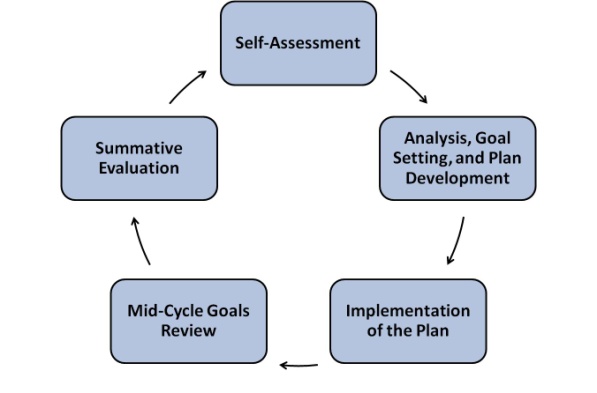 New Superintendent Induction Program, May 2017Cycle Step 1: Superintendent’s Self-Assessment Assesses his/her own performance against the Standards & Indicators (not elements)Proposes at least 4 goals for the upcoming year2-4 District Improvement GoalsAt least 1 Student Learning GoalAt least 1 Professional PracticeFor each goal, includes key strategies and benchmarks for measuring successMulti-year goals can be appropriate, but they need annual benchmarksCycle Step 2: Analysis, Goal Setting, and Plan Development (public meeting)School Committee & Superintendent review proposed goals togetherSchool Committee revises as needed and adopts the annual goalsSchool Committee & Superintendent review the Evaluation Rubric together to identify a modest number of indicators within any Standard that require special focus for the superintendent and weight in the evaluation process in the coming yearCycle Step 3: Superintendent Plan Implementation and Collection of Evidence. Superintendent implements the goalsCycle Step 4: Mid-Cycle Goals Review (public meeting)Superintendent prepares and presents a report on progress being made on the goalsSchool Committee reviews the report, offers feedback, and discusses progress and possible mid-cycle adjustments with the superintendent.Cycle Step 5: End-of-Cycle and Summative Evaluation Reports The superintendent prepares an End-of-Cycle Report for the School CommitteeProgress made on each goalPerformance against each Indicator (not element). Individual Committee members review report and rate the superintendent on goals and Indicators and give their completed Evaluation Form to the Subcommittee ChairThe Subcommittee chair compiles ratings and comments and prepares a single Summative Evaluation Report for subcommittee review(In a public meeting): The Subcommittee presents Summative Evaluation Report for discussion & vote by entire School CommitteeStep 1: Assess Progress Toward Goals (Complete page 3 first; circle one for each set of goal[s].)Step 2: Assess Performance on Standards Step 3: Rate Overall Summative Performance (Based on Step 1 and Step 2 ratings; circle one.)Step 4: Add Evaluator CommentsComments and analysis are recommended for any rating but are required for an overall summative rating of Exemplary, Needs Improvement or Unsatisfactory or Impact on Student Learning rating of high or low.Goals should be SMART and include at least one goal for each category: professional practice, student learning, and district improvement.Check one box for each goal.End-of-Cycle Summative Evaluation Report: Superintendent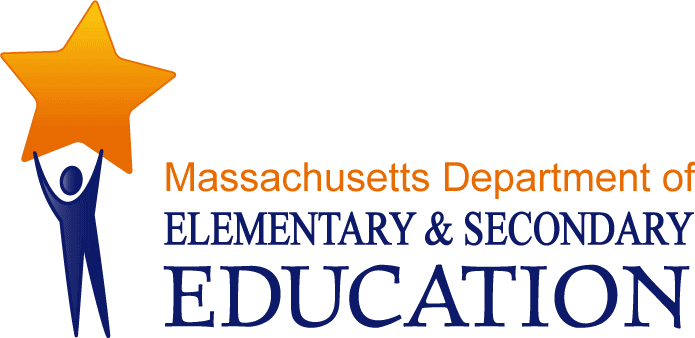 Superintendent:Evaluator:NameSignatureDateProfessional Practice Goal(s)Did Not MeetSome ProgressSignificant ProgressMetExceededStudent Learning Goal(s)Did Not MeetSome ProgressSignificant ProgressMetExceededDistrict Improvement Goal(s)Did Not MeetSome ProgressSignificant ProgressMetExceededUnsatisfactory = Performance on a standard or overall has not significantly improved following a rating of Needs Improvement, or performance is consistently below the requirements of a standard or overall and is considered inadequate, or both.Needs Improvement/Developing = Performance on a standard or overall is below the requirements of a standard or overall but is not considered to be Unsatisfactory at the time. Improvement is necessary and expected. For new superintendents, performance is on track to achieve proficiency within three years.Proficient = Proficient practice is understood to be fully satisfactory. This is the rigorous expected level of performance.Exemplary = A rating of Exemplary indicates that practice significantly exceeds Proficient and could serve as a model of practice regionally or statewide.Unsatisfactory = Performance on a standard or overall has not significantly improved following a rating of Needs Improvement, or performance is consistently below the requirements of a standard or overall and is considered inadequate, or both.Needs Improvement/Developing = Performance on a standard or overall is below the requirements of a standard or overall but is not considered to be Unsatisfactory at the time. Improvement is necessary and expected. For new superintendents, performance is on track to achieve proficiency within three years.Proficient = Proficient practice is understood to be fully satisfactory. This is the rigorous expected level of performance.Exemplary = A rating of Exemplary indicates that practice significantly exceeds Proficient and could serve as a model of practice regionally or statewide.UnsatisfactoryNeeds ImprovementProficientExemplaryExemplaryStandard I: Instructional LeadershipStandard I: Instructional LeadershipStandard II: Management and Operations Standard II: Management and Operations Standard III: Family and Community Engagement Standard III: Family and Community Engagement Standard IV: Professional CultureStandard IV: Professional CultureEnd-of-Cycle Summative Evaluation Report: SuperintendentEnd-of-Cycle Summative Evaluation Report: SuperintendentUnsatisfactoryNeeds Improvement            ProficientExemplaryComments:Comments:Comments:Superintendent’s Performance GoalsSuperintendent’s Performance GoalsGoal(s)DescriptionDid Not MeetSome ProgressSignificant ProgressMetExceededProfessional Practice1Student Learning2District Improvement3456